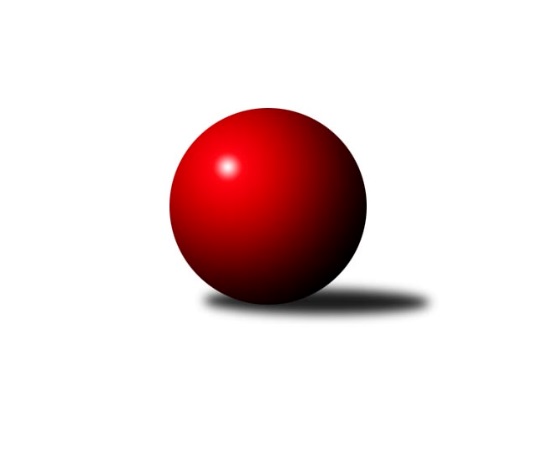 Č.22Ročník 2009/2010	27.2.2010Nejlepšího výkonu v tomto kole: 1749 dosáhlo družstvo: KK Jiskra Rýmařov ˝B˝Meziokresní přebor-Bruntál, Opava  2009/2010Výsledky 22. kolaSouhrnný přehled výsledků:TJ Světlá Hora ˝A˝	- TJ Opava ˝E˝	8:2	1602:1593		22.2.TJ Kovohutě Břidličná ˝C˝	- KK PEPINO Bruntál	2:8	1572:1650		22.2.KK Jiskra Rýmařov ˝B˝	- TJ Opava ˝F˝	10:0	1749:1526		22.2.TJ  Krnov ˝C˝	- TJ Sokol Chvalíkovice ˝B˝	0:10	1429:1552		22.2.KK Minerva Opava ˝C˝	- TJ Kovohutě Břidličná ˝D˝	6:4	1650:1623		22.2.TJ Horní Benešov ˝F˝	- TJ Světlá Hora ˝B˝	0:10	1482:1644		22.2.RSKK Raciborz	- TJ Jiskra Rýmařov ˝C˝	6:4	1507:1486		22.2.TJ Kovohutě Břidličná ˝D˝	- RSKK Raciborz	10:0	1655:1528		27.2.Tabulka družstev:	1.	KK PEPINO Bruntál	21	18	0	3	139 : 71 	 	 1569	36	2.	TJ Kovohutě Břidličná ˝D˝	21	15	2	4	146 : 64 	 	 1619	32	3.	TJ Sokol Chvalíkovice ˝B˝	21	15	0	6	148 : 62 	 	 1614	30	4.	KK Jiskra Rýmařov ˝B˝	20	14	0	6	122 : 78 	 	 1601	28	5.	TJ Opava ˝E˝	21	14	0	7	123 : 87 	 	 1557	28	6.	TJ Horní Benešov ˝D˝	20	12	0	8	121 : 79 	 	 1549	24	7.	TJ Jiskra Rýmařov ˝C˝	20	11	1	8	120 : 80 	 	 1597	23	8.	TJ Světlá Hora ˝A˝	20	10	1	9	100 : 100 	 	 1533	21	9.	KK Minerva Opava ˝C˝	21	10	0	11	105 : 105 	 	 1537	20	10.	TJ  Krnov ˝C˝	21	9	0	12	91 : 119 	 	 1503	18	11.	TJ Světlá Hora ˝B˝	20	8	0	12	94 : 106 	 	 1532	16	12.	RSKK Raciborz	22	7	0	15	84 : 136 	 	 1502	14	13.	TJ Kovohutě Břidličná ˝C˝	20	6	0	14	78 : 122 	 	 1558	12	14.	TJ Opava ˝F˝	21	3	0	18	50 : 160 	 	 1409	6	15.	TJ Horní Benešov ˝F˝	21	1	0	20	29 : 181 	 	 1388	2Podrobné výsledky kola:	 TJ Světlá Hora ˝A˝	1602	8:2	1593	TJ Opava ˝E˝	Martin Kaduk	 	 201 	 206 		407 	 2:0 	 406 	 	223 	 183		Jaromír Hendrych	Zdenek Hudec	 	 180 	 179 		359 	 0:2 	 412 	 	218 	 194		Josef Klapetek	Jan Přikryl	 	 212 	 216 		428 	 2:0 	 396 	 	195 	 201		Pavla Hendrychová	František Ocelák	 	 203 	 205 		408 	 2:0 	 379 	 	208 	 171		Pavel Jašekrozhodčí: Nejlepší výkon utkání: 428 - Jan Přikryl	 TJ Kovohutě Břidličná ˝C˝	1572	2:8	1650	KK PEPINO Bruntál	Anna Dosedělová	 	 197 	 187 		384 	 0:2 	 396 	 	213 	 183		Rostislav Jiřičný	Lubomír Khýr	 	 189 	 205 		394 	 0:2 	 408 	 	203 	 205		Tomáš Janalík	Pavel Veselka	 	 193 	 211 		404 	 0:2 	 479 	 	228 	 251		Lukáš Janalík	František Habrman	 	 194 	 196 		390 	 2:0 	 367 	 	207 	 160		Milan Miliánrozhodčí: Nejlepší výkon utkání: 479 - Lukáš Janalík	 KK Jiskra Rýmařov ˝B˝	1749	10:0	1526	TJ Opava ˝F˝	Michal Ihnát	 	 213 	 214 		427 	 2:0 	 387 	 	200 	 187		Vladislav Kobelár	Jaroslav Horáček	 	 223 	 183 		406 	 2:0 	 387 	 	187 	 200		Vilibald Marker	Martin Mikeska	 	 208 	 232 		440 	 2:0 	 369 	 	176 	 193		Karel Michalka	Štěpán Charník	 	 223 	 253 		476 	 2:0 	 383 	 	186 	 197		Jiří Novákrozhodčí: Nejlepší výkon utkání: 476 - Štěpán Charník	 TJ  Krnov ˝C˝	1429	0:10	1552	TJ Sokol Chvalíkovice ˝B˝	Vítězslav Kadlec	 	 148 	 188 		336 	 0:2 	 386 	 	196 	 190		Antonín Hendrych	Petr Daranský	 	 179 	 176 		355 	 0:2 	 402 	 	210 	 192		Jan Chovanec	Vladislava Kubáčová	 	 168 	 190 		358 	 0:2 	 363 	 	200 	 163		Vladimír Kostka	Jiří Chylík	 	 186 	 194 		380 	 0:2 	 401 	 	202 	 199		Roman Beinhauerrozhodčí: Nejlepší výkon utkání: 402 - Jan Chovanec	 KK Minerva Opava ˝C˝	1650	6:4	1623	TJ Kovohutě Břidličná ˝D˝	Martin Chalupa	 	 197 	 204 		401 	 0:2 	 410 	 	194 	 216		Pavel Vládek	Lubomír Bičík	 	 208 	 202 		410 	 0:2 	 413 	 	204 	 209		Jaroslav Doseděl	Jan Strnadel	 	 223 	 194 		417 	 2:0 	 402 	 	218 	 184		Ota Pidima	Hana Heiserová	 	 216 	 206 		422 	 2:0 	 398 	 	203 	 195		František Pončíkrozhodčí: Nejlepší výkon utkání: 422 - Hana Heiserová	 TJ Horní Benešov ˝F˝	1482	0:10	1644	TJ Světlá Hora ˝B˝	Pavel Štěpaník	 	 177 	 202 		379 	 0:2 	 400 	 	187 	 213		Pavel Přikryl	Nikolas Košík	 	 159 	 214 		373 	 0:2 	 398 	 	201 	 197		Josef Matušek	Daniel Košík	 	 192 	 199 		391 	 0:2 	 441 	 	208 	 233		Petr Domčík	Kateřina Kocourková *1	 	 169 	 170 		339 	 0:2 	 405 	 	198 	 207		Josef Provazrozhodčí: střídání: *1 od 51. hodu Patricie ŠrámkováNejlepší výkon utkání: 441 - Petr Domčík	 RSKK Raciborz	1507	6:4	1486	TJ Jiskra Rýmařov ˝C˝	Marek Prusicki	 	 191 	 181 		372 	 2:0 	 343 	 	154 	 189		Petra Kysilková	Mariusz Gierczak	 	 212 	 194 		406 	 2:0 	 318 	 	156 	 162		Andrea Fučíková	Lukasz Pawelek	 	 187 	 162 		349 	 0:2 	 433 	 	220 	 213		Miroslava Paulerová	Maciej Basista	 	 193 	 187 		380 	 0:2 	 392 	 	185 	 207		Romana Valovározhodčí: Nejlepší výkon utkání: 433 - Miroslava Paulerová	 TJ Kovohutě Břidličná ˝D˝	1655	10:0	1528	RSKK Raciborz	Josef Václavík	 	 208 	 200 		408 	 2:0 	 366 	 	185 	 181		Marek Prusicki	Jaroslav Doseděl	 	 183 	 227 		410 	 2:0 	 400 	 	193 	 207		Mariusz Gierczak	Ota Pidima	 	 208 	 209 		417 	 2:0 	 412 	 	210 	 202		Maciej Basista	František Pončík	 	 213 	 207 		420 	 2:0 	 350 	 	170 	 180		Cezary Koczorskirozhodčí: Nejlepší výkon utkání: 420 - František PončíkPořadí jednotlivců:	jméno hráče	družstvo	celkem	plné	dorážka	chyby	poměr kuž.	Maximum	1.	Josef Klapetek 	TJ Opava ˝E˝	421.88	283.7	138.2	3.9	7/8	(460)	2.	Lukáš Janalík 	KK PEPINO Bruntál	420.27	288.1	132.2	4.4	8/10	(479)	3.	Roman Beinhauer 	TJ Sokol Chvalíkovice ˝B˝	416.60	289.5	127.1	6.0	8/9	(460)	4.	Marek Hynar 	TJ Sokol Chvalíkovice ˝B˝	416.19	291.0	125.2	6.4	7/9	(436)	5.	Miroslava Paulerová 	TJ Jiskra Rýmařov ˝C˝	414.06	281.7	132.4	3.9	9/9	(496)	6.	Tomáš Janalík 	KK PEPINO Bruntál	413.52	282.9	130.6	5.6	10/10	(458)	7.	Petr Domčík 	TJ Světlá Hora ˝B˝	412.81	286.3	126.6	6.0	7/9	(458)	8.	Josef Václavík 	TJ Kovohutě Břidličná ˝D˝	410.33	286.2	124.1	6.4	7/8	(444)	9.	František Ocelák 	TJ Světlá Hora ˝A˝	410.29	291.2	119.1	7.8	6/8	(449)	10.	Jaroslav Doseděl 	TJ Kovohutě Břidličná ˝D˝	409.56	282.9	126.7	5.6	8/8	(444)	11.	Radek Hendrych 	TJ Sokol Chvalíkovice ˝B˝	406.94	285.6	121.3	7.2	6/9	(445)	12.	Petr Kozák 	TJ Horní Benešov ˝D˝	406.67	281.4	125.3	4.4	8/9	(473)	13.	Martin Mikeska 	KK Jiskra Rýmařov ˝B˝	404.99	278.9	126.0	6.2	7/8	(470)	14.	Miroslava Hendrychová 	TJ Opava ˝E˝	404.48	279.8	124.7	7.7	6/8	(436)	15.	Antonín Hendrych 	TJ Sokol Chvalíkovice ˝B˝	403.82	283.0	120.8	7.6	9/9	(452)	16.	Ota Pidima 	TJ Kovohutě Břidličná ˝D˝	403.24	282.5	120.8	7.1	8/8	(461)	17.	Maciej Basista 	RSKK Raciborz	403.08	275.8	127.2	4.0	9/9	(457)	18.	Pavel Vládek 	TJ Kovohutě Břidličná ˝D˝	400.30	279.4	120.9	7.5	8/8	(456)	19.	Josef Mikeska 	KK Jiskra Rýmařov ˝B˝	399.78	281.3	118.5	6.7	7/8	(458)	20.	Andrea Fučíková 	TJ Jiskra Rýmařov ˝C˝	399.77	278.1	121.6	8.9	9/9	(458)	21.	Miloslav  Petrů 	TJ Horní Benešov ˝D˝	398.85	283.3	115.6	6.5	8/9	(446)	22.	Mariusz Gierczak 	RSKK Raciborz	398.83	279.5	119.4	6.8	7/9	(430)	23.	Jaromír Hendrych 	TJ Opava ˝E˝	397.24	278.1	119.1	7.7	6/8	(437)	24.	Eva Schreiberová 	TJ Jiskra Rýmařov ˝C˝	396.21	277.4	118.9	8.9	7/9	(453)	25.	Romana Valová 	TJ Jiskra Rýmařov ˝C˝	395.82	273.0	122.8	6.1	9/9	(470)	26.	Pavel Přikryl 	TJ Světlá Hora ˝B˝	395.81	275.1	120.8	7.1	7/9	(446)	27.	Štěpán Charník 	KK Jiskra Rýmařov ˝B˝	395.18	277.9	117.3	8.1	7/8	(476)	28.	Pavel Veselka 	TJ Kovohutě Břidličná ˝C˝	394.53	270.6	123.9	5.9	9/9	(438)	29.	Jan Strnadel 	KK Minerva Opava ˝C˝	392.48	278.4	114.1	8.3	8/8	(430)	30.	Jaromír Čech 	TJ  Krnov ˝C˝	391.92	281.0	111.0	7.8	8/8	(428)	31.	Michal Ihnát 	KK Jiskra Rýmařov ˝B˝	391.04	275.7	115.3	8.3	8/8	(454)	32.	Josef Novotný 	KK PEPINO Bruntál	390.08	271.2	118.9	7.1	8/10	(413)	33.	Jaroslav Zelinka 	TJ Kovohutě Břidličná ˝C˝	389.96	278.6	111.3	10.6	7/9	(435)	34.	František Habrman 	TJ Kovohutě Břidličná ˝C˝	389.16	270.5	118.6	7.0	6/9	(437)	35.	Josef Provaz 	TJ Světlá Hora ˝B˝	387.52	266.3	121.2	8.1	7/9	(427)	36.	Lubomír Khýr 	TJ Kovohutě Břidličná ˝C˝	387.22	274.9	112.3	8.2	6/9	(413)	37.	Anna Dosedělová 	TJ Kovohutě Břidličná ˝C˝	386.27	270.9	115.3	9.6	9/9	(435)	38.	Zdeňka Habartová 	TJ Horní Benešov ˝D˝	385.70	274.8	110.9	7.3	8/9	(445)	39.	Martin Kaduk 	TJ Světlá Hora ˝A˝	384.93	274.5	110.4	9.4	7/8	(441)	40.	Lubomír Bičík 	KK Minerva Opava ˝C˝	382.40	264.8	117.6	10.1	6/8	(440)	41.	Jaroslav Lakomý 	TJ  Krnov ˝C˝	381.16	270.5	110.6	9.3	8/8	(426)	42.	Zdenek Hudec 	TJ Světlá Hora ˝A˝	380.74	267.8	112.9	8.6	8/8	(433)	43.	Pavel Dvořák 	TJ Světlá Hora ˝A˝	380.51	266.1	114.4	10.1	7/8	(428)	44.	Josef Matušek 	TJ Světlá Hora ˝B˝	377.90	269.6	108.3	9.9	8/9	(407)	45.	Petr Daranský 	TJ  Krnov ˝C˝	377.81	266.0	111.8	9.2	7/8	(414)	46.	Martin Chalupa 	KK Minerva Opava ˝C˝	376.61	271.1	105.5	9.6	6/8	(410)	47.	Pavla Hendrychová 	TJ Opava ˝E˝	376.49	268.6	107.9	10.5	8/8	(427)	48.	Cezary Koczorski 	RSKK Raciborz	376.38	270.3	106.1	11.2	7/9	(401)	49.	Pavel Štěpaník 	TJ Horní Benešov ˝F˝	370.20	258.8	111.4	10.8	6/8	(429)	50.	Vladislav Kobelár 	TJ Opava ˝F˝	369.25	265.6	103.6	11.4	9/9	(391)	51.	Lukasz Pawelek 	RSKK Raciborz	365.27	261.2	104.1	13.1	7/9	(400)	52.	Marek Prusicki 	RSKK Raciborz	361.28	261.5	99.8	11.2	7/9	(395)	53.	Vilibald Marker 	TJ Opava ˝F˝	350.02	253.5	96.5	13.0	9/9	(387)	54.	Karel Michalka 	TJ Opava ˝F˝	348.47	254.7	93.8	14.7	9/9	(434)	55.	Jana Branišová 	TJ Horní Benešov ˝F˝	345.88	251.7	94.2	13.4	7/8	(411)	56.	Patricie Šrámková 	TJ Horní Benešov ˝F˝	344.07	252.8	91.3	16.0	7/8	(403)	57.	Daniel Košík 	TJ Horní Benešov ˝F˝	342.83	248.1	94.7	14.5	7/8	(391)	58.	Jiří Novák 	TJ Opava ˝F˝	332.64	238.0	94.6	12.9	7/9	(383)	59.	Magdalena Soroka 	RSKK Raciborz	320.28	234.7	85.6	18.7	6/9	(377)		Miloslav Slouka 	KK Jiskra Rýmařov ˝B˝	427.78	287.4	140.4	3.1	5/8	(465)		Milan Franer 	TJ Opava ˝F˝	419.50	296.5	123.0	3.7	2/9	(453)		Zdeněk Žanda 	TJ Horní Benešov ˝F˝	413.25	280.3	133.0	7.5	2/8	(442)		Vladimír Kostka 	TJ Sokol Chvalíkovice ˝B˝	412.75	286.0	126.8	6.0	4/9	(458)		Vojtěch Orlík 	TJ Sokol Chvalíkovice ˝B˝	407.00	288.0	119.0	9.0	1/9	(407)		Jaroslav Horáček 	KK Jiskra Rýmařov ˝B˝	406.00	285.0	121.0	13.0	1/8	(406)		Monika Maňurová 	TJ Jiskra Rýmařov ˝C˝	405.10	281.3	123.8	5.2	3/9	(446)		Jan Chovanec 	TJ Sokol Chvalíkovice ˝B˝	403.94	283.8	120.1	6.1	4/9	(429)		Dominik Tesař 	TJ Horní Benešov ˝F˝	401.00	278.0	123.0	7.0	1/8	(401)		Sabina Trulejová 	TJ Sokol Chvalíkovice ˝B˝	399.00	274.0	125.0	4.0	1/9	(411)		Beáta Jašková 	TJ Opava ˝E˝	399.00	291.0	108.0	12.0	1/8	(399)		František Pončík 	TJ Kovohutě Břidličná ˝D˝	397.58	279.9	117.7	6.6	5/8	(420)		Jindřich Dankovič 	TJ Horní Benešov ˝D˝	396.50	278.3	118.3	3.9	4/9	(431)		Jiří Holáň 	KK Minerva Opava ˝C˝	395.00	265.0	130.0	6.0	1/8	(395)		David Stromský 	KK Minerva Opava ˝C˝	393.76	275.9	117.9	6.5	5/8	(441)		Hana Heiserová 	KK Minerva Opava ˝C˝	388.25	271.4	116.8	8.5	4/8	(423)		Marta Andrejčáková 	KK Minerva Opava ˝C˝	383.57	279.7	103.8	10.9	5/8	(465)		Olga Kiziridisová 	KK PEPINO Bruntál	382.00	271.0	111.0	9.0	5/10	(421)		Pavel Jašek 	TJ Sokol Chvalíkovice ˝B˝	381.00	264.0	117.0	6.0	1/9	(381)		David Láčík 	TJ Horní Benešov ˝D˝	375.10	268.2	107.0	10.0	5/9	(410)		Jaromír  Hendrych ml. 	TJ Opava ˝E˝	374.50	257.8	116.8	9.0	4/8	(382)		Lumír Hynar 	TJ Sokol Chvalíkovice ˝B˝	374.00	262.5	111.5	8.0	1/9	(403)		Jan Kriwenky 	TJ Horní Benešov ˝D˝	373.20	269.4	103.8	6.5	3/9	(443)		Jan Přikryl 	TJ Světlá Hora ˝A˝	371.86	267.1	104.8	11.7	5/8	(428)		Pavel Jašek 	TJ Opava ˝E˝	371.69	266.6	105.1	10.4	5/8	(425)		Petra Kysilková 	TJ Jiskra Rýmařov ˝C˝	371.00	267.0	104.0	11.0	2/9	(399)		Richard Janalík 	KK PEPINO Bruntál	370.56	257.0	113.6	6.6	3/10	(378)		Miroslav Nosek 	TJ Sokol Chvalíkovice ˝B˝	369.60	261.5	108.1	9.8	5/9	(387)		Rostislav Jiřičný 	KK PEPINO Bruntál	367.00	262.7	104.3	9.9	5/10	(396)		Miroslav Petřek  st.	TJ Horní Benešov ˝D˝	366.50	262.6	103.9	11.0	4/9	(399)		Jiří Volný 	TJ Opava ˝F˝	366.00	259.9	106.1	11.6	4/9	(392)		Jiří Chylík 	TJ  Krnov ˝C˝	365.25	261.1	104.2	11.0	5/8	(407)		Anna Novosadová 	TJ  Krnov ˝C˝	364.00	260.9	103.1	12.4	4/8	(404)		Vlastimil Trulej 	TJ Sokol Chvalíkovice ˝B˝	363.00	254.0	109.0	12.0	1/9	(363)		Vladislava Kubáčová 	TJ  Krnov ˝C˝	362.80	260.1	102.7	10.2	5/8	(384)		Miroslav Langer 	TJ Světlá Hora ˝B˝	362.25	262.5	99.8	13.0	4/9	(378)		Kateřina Kocourková 	TJ Horní Benešov ˝F˝	359.47	261.4	98.1	12.6	5/8	(434)		Milan Milián 	KK PEPINO Bruntál	356.17	257.2	99.0	15.0	6/10	(375)		Jaromír Návrat 	TJ Světlá Hora ˝B˝	350.33	260.0	90.3	16.3	3/9	(392)		Pavel Švéda 	TJ Světlá Hora ˝B˝	345.50	248.3	97.3	13.8	4/9	(364)		Vlastimil Polášek 	TJ Světlá Hora ˝A˝	341.00	239.0	102.0	9.0	1/8	(341)		Jan Mlčák 	KK PEPINO Bruntál	340.25	251.8	88.5	15.3	2/10	(354)		Lukáš Kysela 	TJ Opava ˝F˝	338.50	246.0	92.5	15.5	1/9	(360)		Vítězslav Kadlec 	TJ  Krnov ˝C˝	328.00	234.5	93.5	14.8	2/8	(352)		Stanislav Troják 	KK Minerva Opava ˝C˝	327.50	249.5	78.0	15.0	2/8	(343)		Andrea Krpcová 	TJ Horní Benešov ˝F˝	322.00	242.0	80.0	20.0	1/8	(322)		Nikolas Košík 	TJ Horní Benešov ˝F˝	315.80	238.9	76.9	19.5	3/8	(387)		Jiří Hendrych 	TJ Opava ˝E˝	312.00	236.0	76.0	18.0	1/8	(312)		Jitka Kovalová 	TJ  Krnov ˝C˝	298.00	212.0	86.0	17.0	1/8	(298)		Milan Volf 	KK PEPINO Bruntál	293.00	218.3	74.7	16.0	1/10	(321)Sportovně technické informace:Starty náhradníků:registrační číslo	jméno a příjmení 	datum startu 	družstvo	číslo startu
Hráči dopsaní na soupisku:registrační číslo	jméno a příjmení 	datum startu 	družstvo	Program dalšího kola:23. kolo1.3.2010	po	16:30	KK PEPINO Bruntál - TJ Světlá Hora ˝A˝	1.3.2010	po	16:30	TJ Opava ˝E˝ - TJ Horní Benešov ˝D˝	1.3.2010	po	17:00	TJ Světlá Hora ˝B˝ - KK Minerva Opava ˝C˝	1.3.2010	po	17:00	TJ Jiskra Rýmařov ˝C˝ - TJ  Krnov ˝C˝	1.3.2010	po	17:00	TJ Sokol Chvalíkovice ˝B˝ - KK Jiskra Rýmařov ˝B˝	1.3.2010	po	18:00	TJ Opava ˝F˝ - TJ Kovohutě Břidličná ˝C˝	Nejlepší šestka kola - absolutněNejlepší šestka kola - absolutněNejlepší šestka kola - absolutněNejlepší šestka kola - absolutněNejlepší šestka kola - dle průměru kuželenNejlepší šestka kola - dle průměru kuželenNejlepší šestka kola - dle průměru kuželenNejlepší šestka kola - dle průměru kuželenNejlepší šestka kola - dle průměru kuželenPočetJménoNázev týmuVýkonPočetJménoNázev týmuPrůměr (%)Výkon3xLukáš JanalíkPEPINO4797xLukáš JanalíkPEPINO121.574798xŠtěpán CharníkRýmařov B4766xMiroslava PaulerováRýmařov C118.134335xPetr DomčíkSv. Hora B4412xŠtěpán CharníkRýmařov B113.044764xMartin MikeskaRýmařov B4405xPetr DomčíkSv. Hora B110.894419xMiroslava PaulerováRýmařov C4334xMariusz GierczakRaciborz110.764061xJan PřikrylSv. Hora A4281xJan PřikrylSv. Hora A109.59428